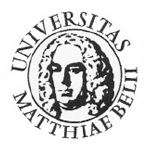 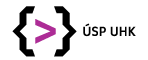 NÁVRATKAMeno, priezvisko, titul: Študijný program:Som študent:		bakalárskeho štúdia 		magisterského štúdia 		doktorandského štúdia	 	postdoktorandAdresa školy / pracoviska: E-mail:Názov príspevku:Abstrakt:Kľúčové slová:Účasť:		aktívna 		pasívnaMám záujem zúčastniť sa workshopu: 	Mediácia v sociálnej práci	Profesionalizácia / deprofesionalizácia - dobrovoľníctvo v sociálnej práci	LGBTI a špecifiká sociálnej práce s touto cieľovou skupinou	Supervízia v sociálnej práciTémy workshopov nie sú určujúce pre témy príspevkov študentov, príspevky môžu byť zamerané aj na iné oblasti sociálnej práce.